                                                                                                                                                                                                                                                                                                                                                                                                                                                                                                                                                                                                                                                                                                                               ΑΡΙΣΤΟΤΕΛΕΙΟ ΠΑΝΕΠΙΣΤΗΜΙΟ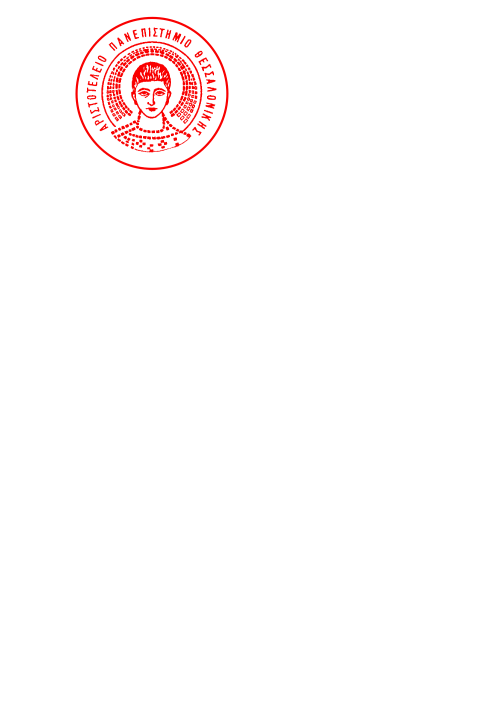 ΩΤΟΡΙΝΟΛΑΡΥΓΓΟΛΟΓΙΚΗ ΚΛΙΝΙΚΗΔιευθυντής: ο  Καθ. Κ.ΜάρκουΝοσοκομείο Παπαγεωργίου56403 ΘΕΣΣΑΛΟΝΙΚΗτηλ. 2313/ 323708Fax: 2310/ 994925 e-mail: orl2@med.auth.gr                                  Α/ΑΑΡΙΘ. ΜΗΤΡ.26/2/2028/2/204/3/206/3/2011/3/2013/3/20ΠΑΡΑΤΗΡ.13273832232739332741432737532742632846732740832628932861103284211326861232734133292814328911532730